
COTTAGE DE LYON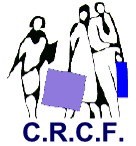 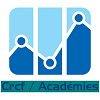 
COTTAGE DE LYONACADÉMIEACADEMIE DE LYONAuteur(s) :MINIER Jean-Philippe – Lycée Carriat – Bourg-en-Bresse Mots-Clés :Ecritures inventaire, créances douteuses, bilan, contrôle, affectation du résultatDescription :« Cottage de Lyon » a pour activité la vente de meubles anglais. Le cabinet d’expertise comptable qui a tenu sa comptabilité lui rend ses dossiers avec toutes les opérations courantes enregistrées car la dirigeante a choisi de réaliser le bilan. Mission 1 : travail sur les écritures d’inventaire, notamment régularisation des immobilisations (acquisition, cession, mise au rebus…), la réalisation d’un tableau de créances douteuses et divers écritures (devises…). Un calcul d’IS est à réaliser (avec planification des acomptes)Mission 2 : contrôle du bilan fiscal édité par le PGI : rapprochement du bilan avec les tableaux d’analyse et données fourniesMission 3 : affectation du résultat. Affectation et comptabilisationDurée : 20 HPublic visé :Etudiants de 2ème de BTS CGDomaine :1.3. Enregistrement et suivi des opérations comptables relatives aux clients  1.4. Production de l’information relative au risque client 1.5. Enregistrement et suivi des opérations relatives aux fournisseurs  2.1. Conduite d’une veille réglementaire nécessaire à l’établissement des comptes   2.3. Réalisation des opérations d’inventaire2.4. Production des comptes annuels et des situations intermédiaires  2.5. Suivi comptable des travaux relatifs à l’affectation des résultats7.2. Gérer les informations de l’organisationType de ressource : Logiciel utilisé :
Autres outils TIC : EBP Comptabilité mais adaptable à d’autres PGIEXCEL - WORD Cadre pédagogique,
organisation pédagogique
et conditions de déroulement :Réalisation 5 séances d’AP de 4H (tout compris)La partie inventaire peut être traitée en TD dans le cadre de l’enseignement du P2 puis réalisé en APOrganisationTravail par groupe de deux La partie inventaire et bilan peuvent être réalisés au premier semestre (octobre - décembre) et l’affectation du résultat au second semestre (selon progression)Fichier à télécharger :  Les fichiers sont disponibles sur le site de d’académie de Lyon, dans la rubrique Ressources Pédagogiques/BTS/BTS CG/Mallette pédagogique/Situation professionnelles (accès direct au site)  Observations : Contact : jean-philippe.minier@ac-lyonObservations : Contact : jean-philippe.minier@ac-lyon